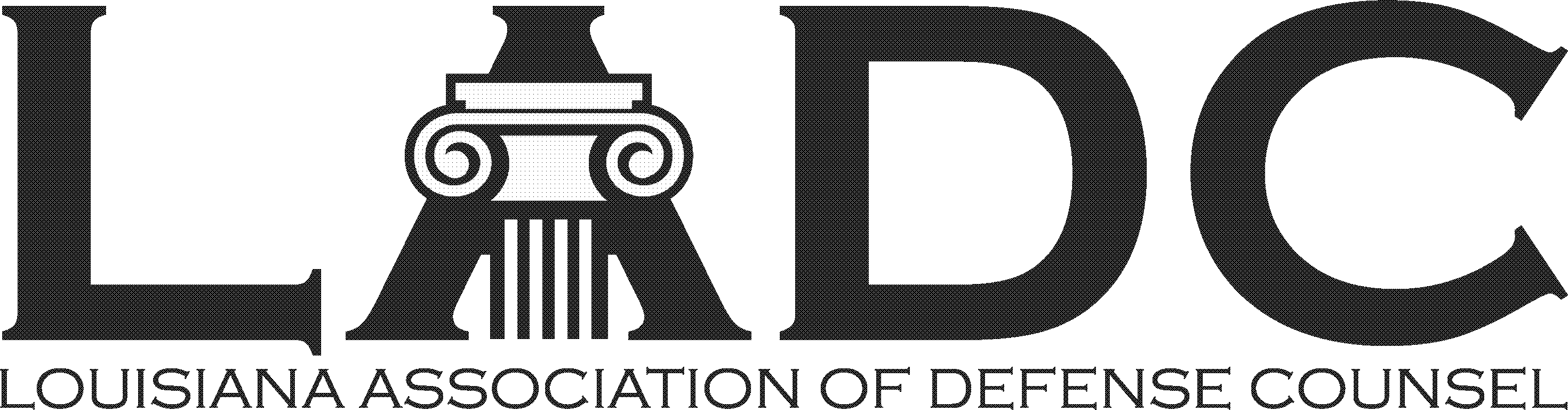 LADC Annual Crawfish BoilApril 6, 2024 – 11:00 am – 2:00 pmPontchartrain Yacht Club in MandevilleLaw Firm Sponsorship – $250	Sponsorship includes:Logo featured on the LADC’s website and on event signageRecognition on digital invitationsVerbal recognition during the partyQuarter page color ad in the LADC’s April newsletter2024 Sponsorship FormLaw Firm Name: ______________________________________________________________Contact: _____________________________________________________________________Address: ____________________________________________________________________Phone: ______________________________________________________________________Email: _______________________________________________________________________All LADC members and immediate family are invited to the party!Make checks payable to the Louisiana Association of Defense Counsel.Return this form with payment to: LADC, P.O. Box 9430, Metairie, LA 70055-9430.